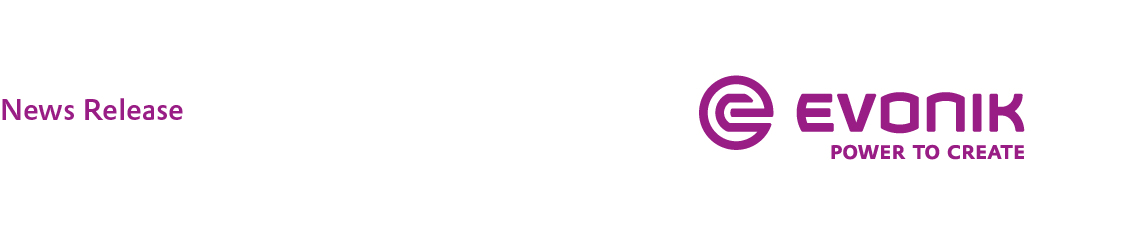 Evonik Corporation Announces Sales Agency Contract with Seher Consulting Ltd.PARSIPPANY, N.J., March 22, 2018 – Evonik Corporation’s High Performance Polymers Business Line today announced a sales agency agreement with Seher Consulting Ltd. for its VESTAMID® NRG Polyamide 12 product line used in oil and gas applications for the Canadian region.“We are very excited about this alliance with Seher Consulting,” said Doug Weishaar, business development manager of Evonik Corporation’s High Performance Polymers Business Line. “Seher Consulting brings over 20 years of expertise to Evonik and is strategically located in Calgary, Canada. This alliance will offer Evonik broader oil and gas market exposure, in this important region, for our specialty high performance polymers.”VESTAMID® NRG polyamide 12 compounds are specially developed for the oil and gas industry. As well as high impact strength, it also boasts exceptional resistance to stress cracking and chemicals. Thanks to these properties, the compounds can be used to protect both the interior and exterior of onshore and offshore oil and gas pipes to provide safe service during the lifetime of the installed pipeline.“Representing Evonik’s VESTAMID® NRG for the oil and gas markets in Canada allows us to bring cutting-edge non-metallic solutions to our customers,” said Leanne Seher, director, pipeline integrity. “With our broad reach in the Canadian oil and gas market, the relationship between Seher Consulting and Evonik brings a logical addition to our service portfolio.”For more information about this product, please visit: www.vestamid.com.For additional information about Evonik in North America, please visit our website: http://corporate.evonik.us/region/north_america.Follow us on Twitter, LinkedIn, Facebook and Google+ Company InformationEvonik is one of the world leaders in specialty chemicals. The focus on more specialty businesses, customer-orientated innovative prowess and a trustful and performance-oriented corporate culture form the heart of Evonik’s corporate strategy. They are the lever for profitable growth and a sustained increase in the value of the company. Evonik benefits specifically from its customer proximity and leading market positions. Evonik is active in over 100 countries around the world with more than 36,000 employees. In fiscal 2017, the enterprise generated sales of €14.4 billion and an operating profit (adjusted EBITDA) of €2.36 billion.About Resource Efficiency 
The Resource Efficiency Segment is led by Evonik Resource Efficiency GmbH and supplies high performance materials for environmentally friendly as well as energy-efficient systems to the automotive, paints & coatings, adhesives, construction, and many other industries. This segment employed about 9,000 employees, and generated sales of around €4.5 billion in 2016. About Seher Consulting Ltd. Located in Calgary, AB, Seher Consulting Ltd. (SCL) is a privately owned energy services company specializing in pipeline integrity management and energy regulation support. SCL has been providing professional consulting services for the past 9 years and has been incorporated since 2013. Their corporate philosophy is centered on ongoing two-way communication while striving to consistently exceed client’s expectations. Through their years of industry networking they are able to stay on top of developing trends, maintain their offering relevance and provide back to the community through volunteering. SCL is currently diversifying into new markets while maintaining focus on delivering tailored and cost effective solutions to their clients. DisclaimerIn so far as forecasts or expectations are expressed in this press release or where our statements concern the future, these forecasts, expectations or statements may involve known or unknown risks and uncertainties. Actual results or developments may vary, depending on changes in the operating environment. Neither Evonik Industries AG nor its group companies assume an obligation to update the forecasts, expectations or statements contained in this release.For more information, contact:Robert BrownEvonik CorporationTel: +1 973 929-8812Cell: +1 973 906-4635Email: robert.brown@evonik.com